Title of Procedure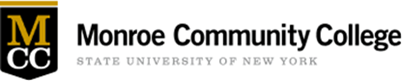 Category: Name of Responsible Office:Title of Responsible Executive: Date Established:  [To be completed by Administration]Date Last Approved:   [To be completed by Administration]Description of ProcedureProcedure Subsection (if applicable)Often more complex procedures will require the procedure section to include one or more sub-sections to provide clarity and increased readability. (e.g., Subsection A., Subsection B.)(Start Typing Here)Definitions (if applicable)(Start Typing Here)Related Information (if applicable)College DocumentsTitle of related college policy, procedure, or form linked when applicable(Start Typing Here)External DocumentsTitle of related external document linked when applicable(Start Typing Here)